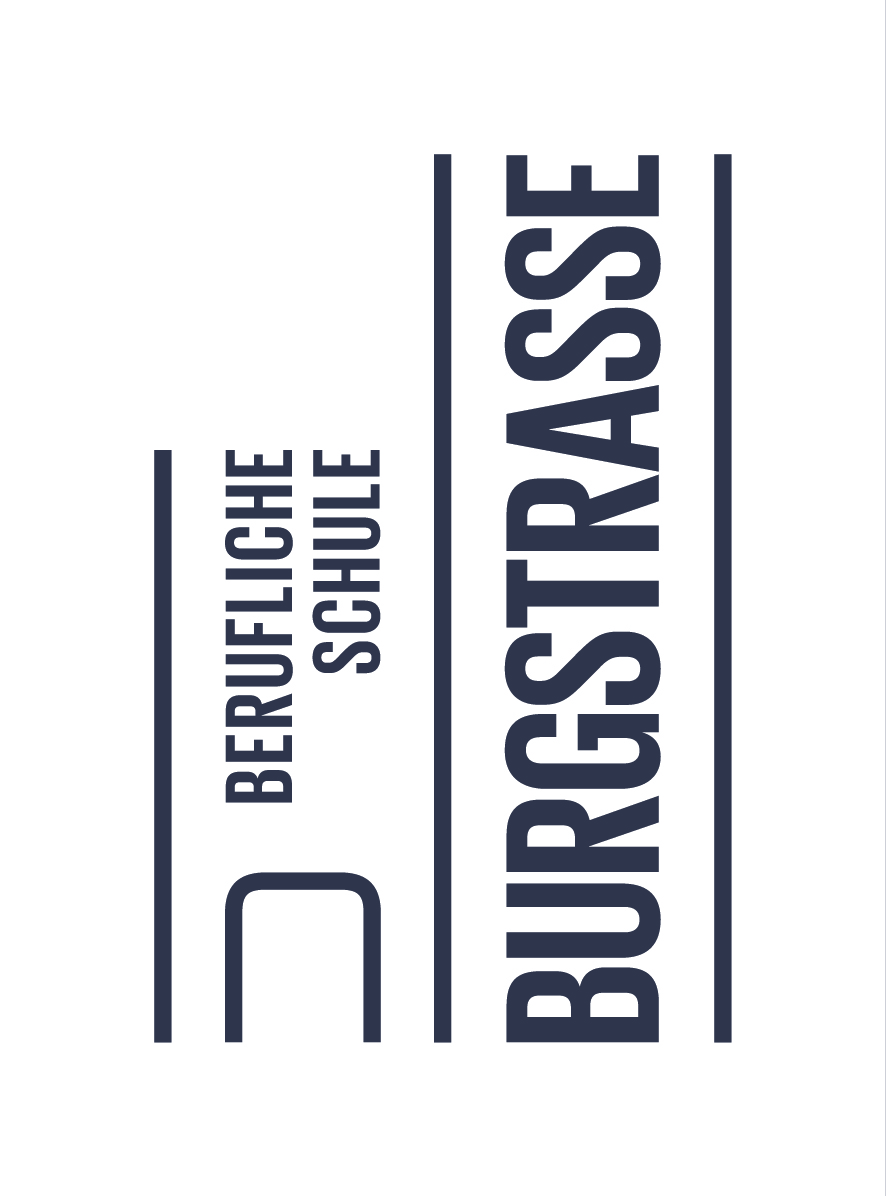 Berufliche Schule Burgstraße, Standort Hinrichsenstr. 35					Schulbüro	Fax: 040 428847-266PersonalienPersonalienAngaben über bisherigen SchulbesuchAngaben über bisherigen SchulbesuchAngaben über bisherigen SchulbesuchAngaben über bisherigen SchulbesuchName:Vorname:geboren am 	inGeschlecht:     männlich	 weiblichStaatsangehörigkeit:Straße:PLZ/ Ort:Telefon:E-Mail:Name:Vorname:geboren am 	inGeschlecht:     männlich	 weiblichStaatsangehörigkeit:Straße:PLZ/ Ort:Telefon:E-Mail:Name der Schule:Entlassungsjahr:Art des Abschlusses:Bundesland: (in dem der Schulabschluss gemacht wurde)Name der Schule:Entlassungsjahr:Art des Abschlusses:Bundesland: (in dem der Schulabschluss gemacht wurde)Name der Schule:Entlassungsjahr:Art des Abschlusses:Bundesland: (in dem der Schulabschluss gemacht wurde)Name der Schule:Entlassungsjahr:Art des Abschlusses:Bundesland: (in dem der Schulabschluss gemacht wurde)Name:Vorname:geboren am 	inGeschlecht:     männlich	 weiblichStaatsangehörigkeit:Straße:PLZ/ Ort:Telefon:E-Mail:Name:Vorname:geboren am 	inGeschlecht:     männlich	 weiblichStaatsangehörigkeit:Straße:PLZ/ Ort:Telefon:E-Mail:Schulform:Hauptschule  	Gymnasium 	Realschule Realschule Gesamtschule Name:Vorname:geboren am 	inGeschlecht:     männlich	 weiblichStaatsangehörigkeit:Straße:PLZ/ Ort:Telefon:E-Mail:Name:Vorname:geboren am 	inGeschlecht:     männlich	 weiblichStaatsangehörigkeit:Straße:PLZ/ Ort:Telefon:E-Mail:sonstige Schule ____________________________sonstige Schule ____________________________sonstige Schule ____________________________sonstige Schule ____________________________AusbildungsbetriebAusbildungsbetriebAusbildungsbetriebAusbildungsbetriebAusbildungsbetriebAusbildungsbetriebFirma:Straße:PLZ/ Ort:Firma:Straße:PLZ/ Ort:Firma:Straße:PLZ/ Ort:Firma:Straße:PLZ/ Ort:Firma:Straße:PLZ/ Ort:Firma:Straße:PLZ/ Ort:Telefon:E-Mail:Ausbilder/-in:Telefon:E-Mail:Ausbilder/-in:Telefax:Telefax:Telefax:Telefax:AngabenzumüberbetrieblichenUnterricht/zumTräger (bitte ankreuzen)AngabenzumüberbetrieblichenUnterricht/zumTräger (bitte ankreuzen)AngabenzumüberbetrieblichenUnterricht/zumTräger (bitte ankreuzen)AngabenzumüberbetrieblichenUnterricht/zumTräger (bitte ankreuzen)AngabenzumüberbetrieblichenUnterricht/zumTräger (bitte ankreuzen)AngabenzumüberbetrieblichenUnterricht/zumTräger (bitte ankreuzen)  Die Auszubildende/derAuszubildende wird zum überbetrieblichen Unterrichtder GPAlliance in der BS 12 angemeldet*.* Für die Teilnahme am überbetrieblichen Unterricht der GPAlliance wird ein Schulgeld von € 105,-/Monat erhoben(inkl. Praxisbegleitheft, Prüfungsgebühr und EH Zertifikat ; insgesamt € 2520,-).   Der überbetriebliche Unterricht wird von der Altenpflegeschule Alstertal durchgeführt.  Der überbetriebliche Unterricht wird vom Schulungszentrum für Altenpflege durchgeführt.  Trägergestützte Ausbildung bei:   BI Elbinseln  Grone   JBH sonstigemTräger: ___________  Die Auszubildende/derAuszubildende wird zum überbetrieblichen Unterrichtder GPAlliance in der BS 12 angemeldet*.* Für die Teilnahme am überbetrieblichen Unterricht der GPAlliance wird ein Schulgeld von € 105,-/Monat erhoben(inkl. Praxisbegleitheft, Prüfungsgebühr und EH Zertifikat ; insgesamt € 2520,-).   Der überbetriebliche Unterricht wird von der Altenpflegeschule Alstertal durchgeführt.  Der überbetriebliche Unterricht wird vom Schulungszentrum für Altenpflege durchgeführt.  Trägergestützte Ausbildung bei:   BI Elbinseln  Grone   JBH sonstigemTräger: ___________  Die Auszubildende/derAuszubildende wird zum überbetrieblichen Unterrichtder GPAlliance in der BS 12 angemeldet*.* Für die Teilnahme am überbetrieblichen Unterricht der GPAlliance wird ein Schulgeld von € 105,-/Monat erhoben(inkl. Praxisbegleitheft, Prüfungsgebühr und EH Zertifikat ; insgesamt € 2520,-).   Der überbetriebliche Unterricht wird von der Altenpflegeschule Alstertal durchgeführt.  Der überbetriebliche Unterricht wird vom Schulungszentrum für Altenpflege durchgeführt.  Trägergestützte Ausbildung bei:   BI Elbinseln  Grone   JBH sonstigemTräger: ___________  Die Auszubildende/derAuszubildende wird zum überbetrieblichen Unterrichtder GPAlliance in der BS 12 angemeldet*.* Für die Teilnahme am überbetrieblichen Unterricht der GPAlliance wird ein Schulgeld von € 105,-/Monat erhoben(inkl. Praxisbegleitheft, Prüfungsgebühr und EH Zertifikat ; insgesamt € 2520,-).   Der überbetriebliche Unterricht wird von der Altenpflegeschule Alstertal durchgeführt.  Der überbetriebliche Unterricht wird vom Schulungszentrum für Altenpflege durchgeführt.  Trägergestützte Ausbildung bei:   BI Elbinseln  Grone   JBH sonstigemTräger: ___________  Die Auszubildende/derAuszubildende wird zum überbetrieblichen Unterrichtder GPAlliance in der BS 12 angemeldet*.* Für die Teilnahme am überbetrieblichen Unterricht der GPAlliance wird ein Schulgeld von € 105,-/Monat erhoben(inkl. Praxisbegleitheft, Prüfungsgebühr und EH Zertifikat ; insgesamt € 2520,-).   Der überbetriebliche Unterricht wird von der Altenpflegeschule Alstertal durchgeführt.  Der überbetriebliche Unterricht wird vom Schulungszentrum für Altenpflege durchgeführt.  Trägergestützte Ausbildung bei:   BI Elbinseln  Grone   JBH sonstigemTräger: ___________  Die Auszubildende/derAuszubildende wird zum überbetrieblichen Unterrichtder GPAlliance in der BS 12 angemeldet*.* Für die Teilnahme am überbetrieblichen Unterricht der GPAlliance wird ein Schulgeld von € 105,-/Monat erhoben(inkl. Praxisbegleitheft, Prüfungsgebühr und EH Zertifikat ; insgesamt € 2520,-).   Der überbetriebliche Unterricht wird von der Altenpflegeschule Alstertal durchgeführt.  Der überbetriebliche Unterricht wird vom Schulungszentrum für Altenpflege durchgeführt.  Trägergestützte Ausbildung bei:   BI Elbinseln  Grone   JBH sonstigemTräger: ___________Datum _______________Datum _____________________________________________________(Unterschrift) ______________________________________(Unterschrift) ______________________________________(Unterschrift) ______________________________________(Unterschrift) Vermerke der Schule:Vermerke der Schule:Vermerke der Schule:Vermerke der Schule:Vermerke der Schule:Vermerke der Schule: Schüler-Daten			 Berufliche Daten	 Schulischer Werdegang		 Betriebe-Daten Schüler-Daten			 Berufliche Daten	 Schulischer Werdegang		 Betriebe-Daten Schüler-Daten			 Berufliche Daten	 Schulischer Werdegang		 Betriebe-Daten_________________Datum und Kürzel_________________Datum und Kürzel